Name:Date:Grade: 2Topic: Plants need good soil to growRead the passage and answer the following questions: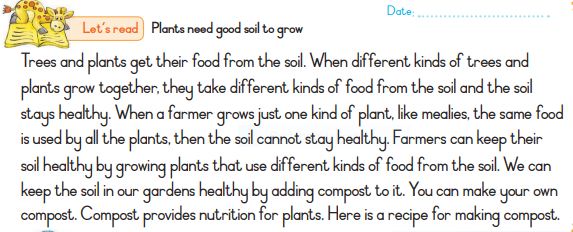 1. Where do plants get their food?…………………………………………………………………………………………………………………………………..2. How do farmers keep their soil healthy ............................................................................................................................................3.What can we add to our garden to make it healthy?.................................................................................................................................................4. Can you make your own compost?...............................................................................................................................................5. What does compost provide for plants?...................................................................................................................................................